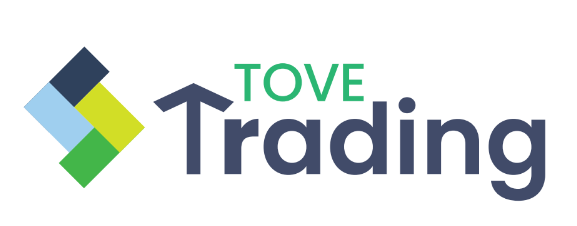 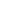 Application FormPlease circle         PRESENT POST (or most recent post if currently unemployed)PREVIOUS EMPLOYMENT:Have you worked for this company previously? Y / N (please delete). If yes, please specify locations and dates:2.	FULL CHRONOLOGICAL EMPLOYMENT HISTORY  Please provide a full history in chronological order since leaving secondary education.  	Please enclose a continuation sheet if necessary3.	 EDUCATION & QUALIFICATIONSRELEVANT TRAINING  Please list relevant courses attended in the past 3 years.OTHER  RELEVANT  EXPERIENCE,  INTERESTS  AND  SKILLSREFEREES	Give here details of two people to whom reference may be made.  The first referee should normally be your present or most recent line manager or employer.  If you are not currently working with children please provide a referee from your most recent employment involving children.  First referee				Second refereeHEALTHCRIMINAL RECORDSCriminal records will be taken into account for recruitment purposes only when the conviction is relevant. Tove Trading meets the requirements in respect of exempted questions under the Rehabilitation of Offenders Act 1974, all applicants are offered employment subject to criminal records check before an appointment is confirmed. This will include details of cautions, reprimands or final warnings, as well as convictions. Having a criminal record will not exclude you from employment.Are you currently bound over, or do you have any “unspent” convictions or “cautions” (including reprimands or warnings) that have been issued by a Court or Court-Martial in the UK or in any other country?Please tick the relevant box    Yes	◻	    No	◻	If yes, please provide details:               Dates and types of offences:Please disclose any other incidents, factors or any other information that may be relevant to determining your  suitability to work at Stantonbury Leisure Centre / Stantonbury Theatre (including working with children and  vulnerable adults):9.	DATA PROTECTION ACT The information collected on this form will be used in compliance with the Data Protection Act 1998.  The information is being collected for the purpose of administering the employment and training of employees.  The information may be disclosed, as appropriate, to Trustees, school governors, to Occupational Health, to the General Teaching Council, to the Teachers Pensions Agency, Local Government Pension Scheme, to the Department for Education and Skills, to pension, payroll and personnel providers and relevant statutory bodies.  You should also note that the information you have provided on this form may be used to prevent and/or detect fraud. 10.       DECLARATION	I certify that, to the best of my knowledge and belief, all particulars included in Parts A of my application are correct.  I understand and accept that providing false information will result in my application being rejected or withdrawal of any offer of employment, or summary dismissal if I am in post, and possible referral to the police.  I understand and accept that the information I have provided may be used in accordance with paragraph 15 above, and in particular that checks may be carried out to verify the contents of my application form	Signature of Candidate:	Date:Please send your completed application together with any supporting documentation to:hr@tovetrading.co.ukPlease also complete the Google FormTove Trading Staff Details Data Collection Form&Tove Trading Equality & Diversity Monitoring FormContact hr@tovetrading.co.uk if you have not already been sent these.Application for the post of:Leisure CentreTheatreForenameSurnamePhone NumberEmail addressWhere did you see / hear this role advertised?Name, address and telephone number of employerPost Held Outline of duties & responsibilitiesStatus of contract(perm / temp)Date appointed to current postDate appointed to employer  (if different)Current scale / pointCurrent SalaryNotice required by current employerDate available to take up appointmentName, address of employerPosition held and salary level on leavingF/Tor P/TDatesDatesDatesDatesReason forleaving Name, address of employerPosition held and salary level on leavingF/Tor P/TFromFromToToReason forleaving Name, address of employerPosition held and salary level on leavingF/Tor P/TMthYrMthYrReason forleaving 123456Name & address of Secondary SchoolDate From	Date ToQualifications Gained with Date and Level attainedName of University , College  OR Dept of Education attended Date From	Date ToFull or Part-timeQualifications or Subjects Passed with details of standard obtainedAdditional Qualifications e.g. D of E Leaders, Coaching etc. SubjectOrganising BodyDate(s)DurationTitle and NameAddress and post codeTelephone numberEmail addressJob TitleRelationship to applicantMay we contact prior to interview?If No – please state clearly why this is not possible.Any offer of employment made by Tove Trading will be conditional upon verification of the successful applicant’s medical fitness for the role. Therefore if your application is successful, you will be required to complete a medical questionnaire, the response of which could be reviewed by our Occupational Health (OH) advisors before any offer of employment is confirmed. This may require a further face to face appointment or allow OH access to your medical records. 